Activity 1 – Numbers to 100Fill in the missing numbers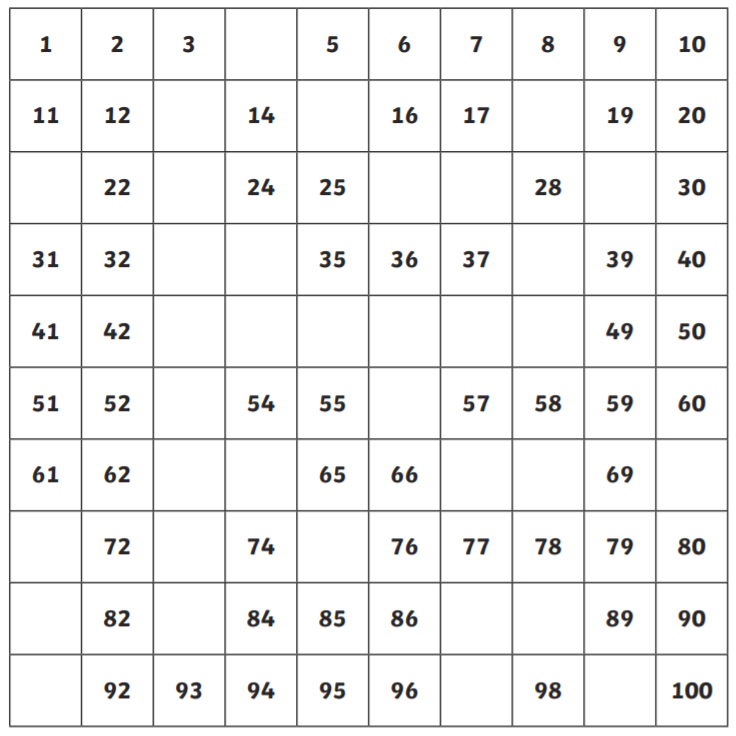 Complete the number sequences – Some go FORWARDS and some go BACKWARDS12, 13, 14 ___ ___ ___		24, 25, 26 ___ ___ ___30. 29, 28 ___ ___ ___		57, 56, 55 ___ ___ ___27, 28, 29 ___ ___ ___		51, 52, 53 ___ ___ ___61, 60, 59 ___ ___ ___		73, 74, 75 ___ ___ ___Activity 2 – Numbers beyond 100Fill in the missing numbersWhich number comes after 74?Which number comes before 91?Which number comes after 107?Which number comes before 116? Write down all the numbers between 117 and 125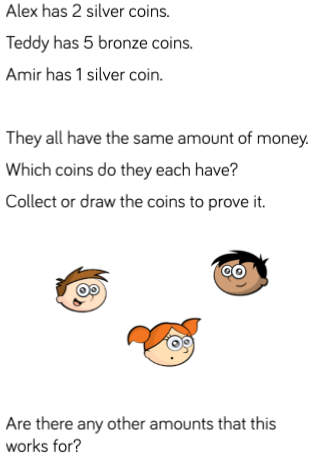 I start counting forwards from 84. Will I say 78?    Yes / No       How do you know?
___________________________________________________________________________________________________________________________Activity 3 – Tens and onesHow many tens and ones? What is the number?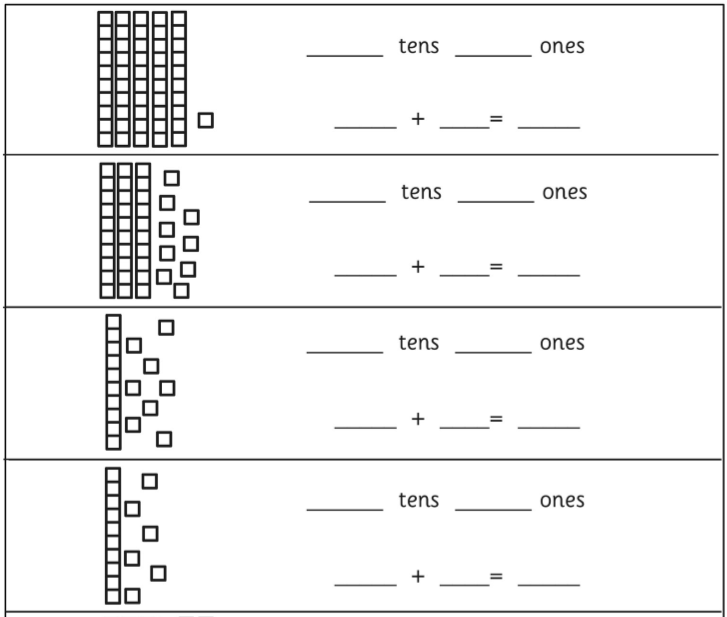 Match the picture to the tens and ones				2 tens and 4 ones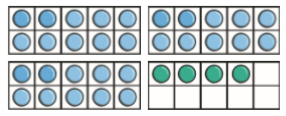 					4 tens and 3 ones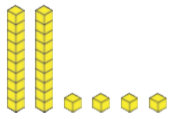 		3 tens and 5 ones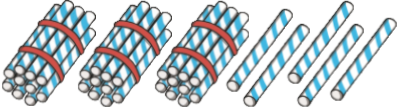 			2 tens and 0 ones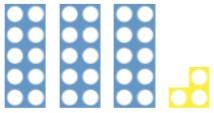 					3 tens and 4 ones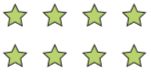 						0 tens and 8 ones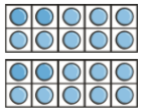 71727376777980100101104106109110112113115118119121123124127130